Тема: Ядовитые и лечебные действия растений.Цель: Сформировать представления об ядовитых и лечебных свойствах растений. Научиться работать с определителем растений. Воспитывать  любовь и бережное отношение к природе.Ход занятияЯдовитые лекарственные растения оказывают большую помощь при лечении многих заболеваний. Однако употреблять их следует очень аккуратно и строго в определенной дозе. К тому же многие из них имеют противопоказания и серьезные побочные эффекты. Поэтому при использовании ядовитых лекарственных растений нужно быть очень осторожными и внимательными.Сегодня Здоровая жизнь хочет предложить вам список самых употребляемых ядовитых лекарственных растений и противопоказания к их употреблению. Продолжение списка растений можно будет найти в статье «Осторожно: ядовитые растения». А в статье «Лекарственные растения: противопоказания» вы сможете прочитать о часто употребляемых лекарственных растениях, превышение дозы при применении которых вызывает серьезные побочные эффекты. Использование лекарственных растений принесет помощь и исцеление, если относится к лечению травами серьезно и ответственно.Авран лекарственный. Является очень ядовитым, поэтому его применяют крайне редко. Следует принимать только в определенных малых дозах. Применение больших пропорций приводит к неудержимой рвоте.Адонис весенний. Относится к ядовитым растениям, при применении которых необходимо соблюдение строгих дозировок.Арника горная. Растение является ядовитым, поэтому требует соблюдения точной дозировки.Багульник болотный. Относится к ядовитым растениям. При применении растения внутрь, особенно при приготовлении лекарства в домашних условиях, необходима осторожность. Ошибка в дозировке приводит к воспалению слизистой оболочки ЖКТ.Барвинок малый — проявляет ядовитые свойства в любом виде. При использовании необходима точная дозировка.Белена черная — очень ядовитое растение, поэтому его применение требует осторожности и точных знаний.Будра плющевидная. При применении будры внутрь следует помнить, что это ядовитое растение и требует при приеме точной дозировки.Василистник. Ядовитое растение, которое можно принимать лишь по строгим дозировкам в назначении врача.Грыжник гладкий. Это растение относится к ядовитым, поэтому превышение дозы приводит к сильному отравлению.Дурман обыкновенный относится к сильно ядовитым растениям, которые нельзя принимать внутрь.Дурнишник обыкновенный является ядовитым растением, при применении которого важна строгая дозировка.Дымянка лекарственная. Содержит немалое количество ядовитых веществ, поэтому применение внутрь требует аккуратности.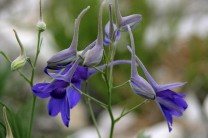 живокостьЖивокость относится к ядовитым растениям, применение которых внутрь требует аккуратности.Зверобой продырявленный относится к ядовитым растениям, использование которых требует повышенной осторожности. Применение на протяжении длительного времени способствует сужению кровеносных сосудов, что увеличивает кровяное давление.Золотая розга. Считается ядовитым растением, употребление которого требует соблюдения точной дозировки.Кирказон обыкновенный входит в группу ядовитых растений. Противопоказан даже в минимальных дозах при беременности, потому что может привести к выкидышу.Кислица обыкновенная относится к ядовитым растениям. При применении надо знать точную дозировку.Копытень европейский. Так как это очень ядовитое растение, то его прием требует большой аккуратности.Крушина ломкая (кора). Относится к ядовитым растениям. Чтобы снизить ядовитые свойства крушины, необходимо выдерживать кору более года в сухом месте или же нагревать в течение часа при 100°С. Невыдержанная кора может вызвать отравление с тошнотой и рвотой.Кубышка белая и желтая принадлежат к ядовитым растениям, использование которых нуждается в аккуратности.Купальница европейская. Все растение ядовито, но больше всего корни. Применять надо с осторожностью.Ландыш майский. Относится к ядовитым растениям. Даже запах от ландыша в закрытом помещении вызывает головные боли. Нельзя применять препараты с ландышем при остром инфаркте миокарда, резких органических изменениях сердца и сосудов, эндокардите, остром кардиосклерозе.Левзея сафлоровидная, маралий корень. Используется по назначению и контролем врача. Нельзя принимать больным с заболеванием глазного дна и сильно повышенным кровяным давлением.Льнянка обыкновенная относится к ядовитым растениям, применение которых требует аккуратности и точных пропорций.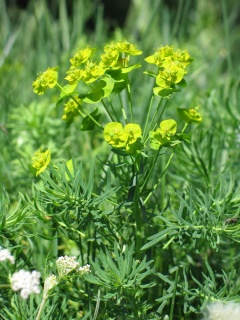 молочайМак самосейка (дикий). Ядовиты большие дозы мака.Молочай всех видов относится к сильно ядовитым растениям, поэтому требует при приеме большой осторожности.Мыльнянка обыкновенная. Ядовитое растение, которое особенно опасно при передозировке при внутреннем применении.Наперстянка пурпуровая является эффективным средством для лечения сердечных заболеваний. Однако большое количество ядовитых веществ в растении требует осторожности при его употреблении.Обвойник греческий содержит сильное токсическое соединение — периплоцин. Его использование даже в малых дозах приводит к отравлениям, поэтому его назначают лишь в малых дозах и под контролем врача.Подвести итог занятия